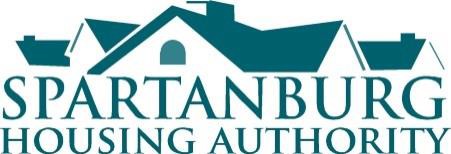 Spartanburg Housing Authority Regular Board MeetingTuesday, February 28, 201704:00 P.M.NOTICEThe Spartanburg Housing Authority will hold its regularly scheduled meeting at 04:00 P.M. Tuesday, February 28, 2017, in the Executive Board Room at the Spartanburg Housing Authority offices, located at 2271 S. Pine St., Spartanburg, S.C., 29302CALL MEETING TO ORDERMoment of SilenceRoll CallApproval of AgendaAGENDAApproval of Minutes—Regular Board Meeting January 24, 2017Introduction of New StaffCommission CommentsPublic Comments on Agenda Action ActionsAction Items and ResolutionsResolution 2017-08: Vehicle DispositionResolution 2017-09: Authorization of C/O #1 for Control SystemsResolution 2017-10: Sale of PropertyInformation ItemsMonthly ReportsExecutive Director (Ms. Bates)Finance (Joe Calicdan)Asset Management (Jessica M. Holcomb)Human Resources (Shannell Hardwick)Community and Supportive Services (Shannell Hardwick)RAD (Cindi Herrera) Development & Capital Fund (Joseph Jackson)Housing Choice Voucher (Ms. Bates)SHA Staff CommentsPublic CommentsAdjournment